4. Η τέχνη και η γραφή1. Τι συνέβη με την κάθοδο των Δωριέων;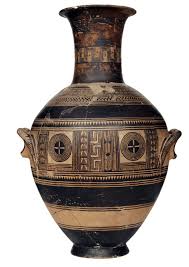 2. Πώς κατασκεύαζαν τα σπίτια στα Γεωμετρικά χρόνια;3. Από ποιο υλικό κατασκεύαζαν τα αγάλματα και τι απεικόνιζαν συνήθως;4. Για ποιο λόγο δε σώθηκε κανένα από τα αγάλματα που παρίσταναν Θεούς;5. Σε τι χρησίμευαν τα αγγεία; Πώς ήταν διακοσμημένα;6. Γιατί η τέχνη ονομάστηκε γεωμετρική;                                              7. Τι γνωρίζεις για το αλφάβητο;Σημείο Σκέψης 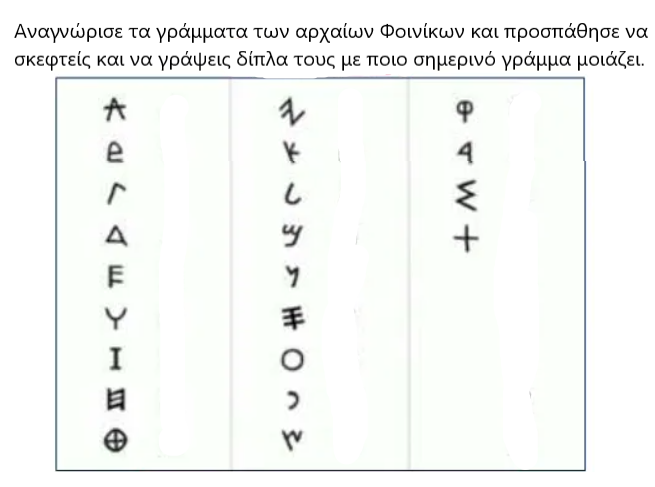 